MATERIAŁY DLA UCZNIÓW KLAS IV – VIII ZETTygodniowy blok tematyczny: „W przyjaźni z przyrodą”.Poniedziałek 20.04Temat: Szanujmy przyrodę.1.Pokoloruj obrazek.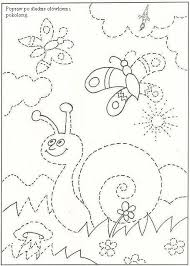 2. Wypełnij kartę pracy. 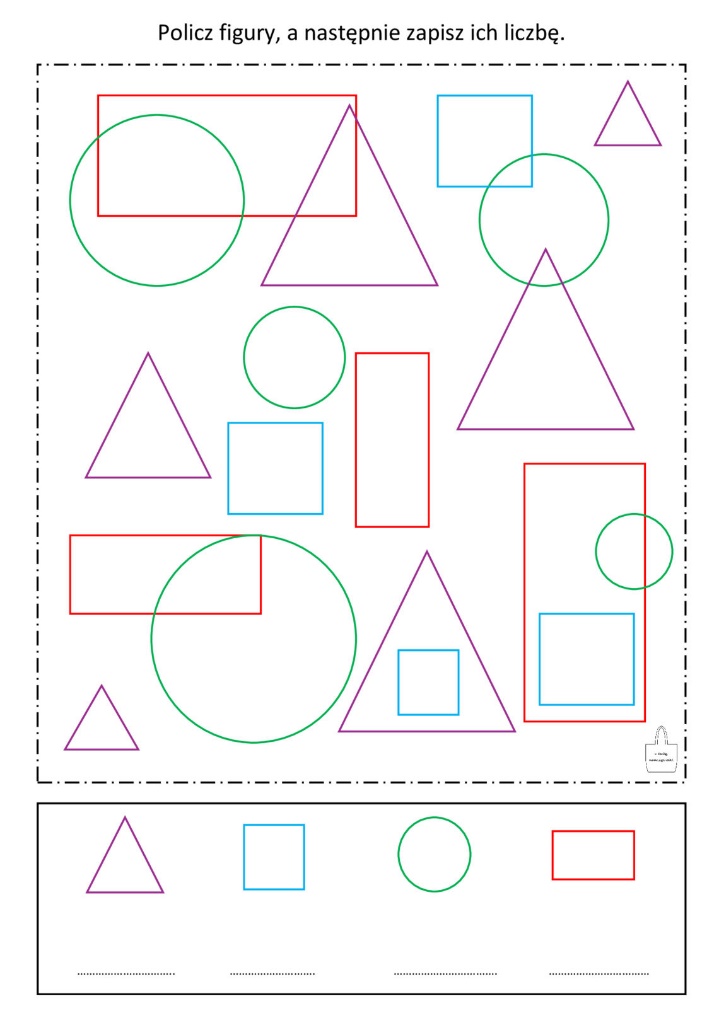 